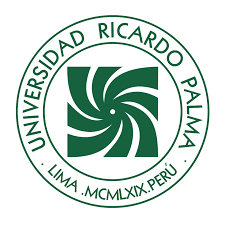 UNIVERSIDAD RICARDO PALMAEsta solicitud debidamente llenada deberá ser enviada al correo de la Unidad de Registros y Matricula de la Facultad a la cual pertenece el estudiante. (ver correo en la siguiente página)SOLICITUD DE MATRÍCULA ESPECIAL(Presentar la solicitud de matricula especial solo si se ha matriculado en los cursos sugeridos)Llene los campos y marque con una (X) donde corresponda.I. DATOS PERSONALES DEL ESTUDIANTE			II. CURSOS SOLICITADOSMARQUE EL TIPO DE SOLICITUD DE MATRÍCULA ESPECIAL:______________________________________________________________________* Estudiante Regular es el alumno que está matriculado en 12 créditos como mínimo.Correos de las Unidades de Registros y Matrícula (URM) de las Facultades de la Universidad Ricardo Palma:FECHANOMBRESAPELLIDO PATERNOAPELLIDO MATERNOCÓDIGO DE ESTUDIANTEDNITELÉFONO CELULARCORREO INSTITUCIONALCORREO PERSONALESTUDIANTE REGULAR*ESTUDIANTE REGULAR*ESTUDIANTE REINCORPORADOESTUDIANTE REINCORPORADOESTUDIANTE INGRESANTE POR:ESTUDIANTE INGRESANTE POR:ESTUDIANTE INGRESANTE POR:ESTUDIANTE INGRESANTE POR:ESTUDIANTE INGRESANTE POR:ESTUDIANTE INGRESANTE POR:TRASLADO INTERNOTRASLADO INTERNOTRASLADO EXTERNOTRASLADO EXTERNOGRADUADO O TITULADOGRADUADO O TITULADOFACULTADCARRERAAMPLIACIÓN DE CRÉDITOSMÁS DE TRES SEMESTRES CONSECUTIVOSCURSOS PARALELOSCURSOS QUE SOLICITA MATRICULARSECURSOS QUE SOLICITA MATRICULARSESEMESTRECRÉDITOSTOTAL DE CRÉDITOS SOLICITADOSTOTAL DE CRÉDITOS SOLICITADOSTOTAL DE CRÉDITOS SOLICITADOSURM - Facultad de Arquitectura y Urbanismourm.fau@urp.edu.peURM - Facultad de Ciencias Biológicasregistrosymatricula-fcb@urp.edu.peURM - Facultad de Ciencias Económicas y Empresarialesurm.facee@urp.edu.peURM - Facultad de Derecho y Ciencia Políticaurm.dercp@urp.edu.peURM - Facultad de Ingenieríamatricula.ing@urp.edu.peURM - Facultad de Humanidades y Lenguas Modernasurm.fhlm@urp.edu.peURM - Facultad de Medicina Humanamatricula.mehu@urp.edu.peURM - Facultad de Psicologíaurm.psi@urp.edu.pe